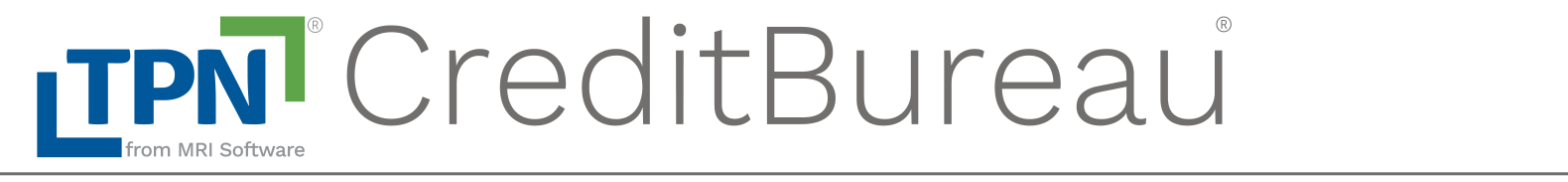 FORM 3 - OUTCOME OF REQUEST AND OF FEES PAYABLEAs required by Regulation 8 of PAIANote:Note:Note:Note:Note:Note:Note:Note:Note:Note:1. If your request is granted the—   (a) amount of the deposit, (if any), is payable before your request is processed; and   (b) requested record/portion of the record will only be released once proof of full payment is received. 2. Please use the reference number hereunder in all future correspondence.1. If your request is granted the—   (a) amount of the deposit, (if any), is payable before your request is processed; and   (b) requested record/portion of the record will only be released once proof of full payment is received. 2. Please use the reference number hereunder in all future correspondence.1. If your request is granted the—   (a) amount of the deposit, (if any), is payable before your request is processed; and   (b) requested record/portion of the record will only be released once proof of full payment is received. 2. Please use the reference number hereunder in all future correspondence.1. If your request is granted the—   (a) amount of the deposit, (if any), is payable before your request is processed; and   (b) requested record/portion of the record will only be released once proof of full payment is received. 2. Please use the reference number hereunder in all future correspondence.1. If your request is granted the—   (a) amount of the deposit, (if any), is payable before your request is processed; and   (b) requested record/portion of the record will only be released once proof of full payment is received. 2. Please use the reference number hereunder in all future correspondence.1. If your request is granted the—   (a) amount of the deposit, (if any), is payable before your request is processed; and   (b) requested record/portion of the record will only be released once proof of full payment is received. 2. Please use the reference number hereunder in all future correspondence.1. If your request is granted the—   (a) amount of the deposit, (if any), is payable before your request is processed; and   (b) requested record/portion of the record will only be released once proof of full payment is received. 2. Please use the reference number hereunder in all future correspondence.1. If your request is granted the—   (a) amount of the deposit, (if any), is payable before your request is processed; and   (b) requested record/portion of the record will only be released once proof of full payment is received. 2. Please use the reference number hereunder in all future correspondence.1. If your request is granted the—   (a) amount of the deposit, (if any), is payable before your request is processed; and   (b) requested record/portion of the record will only be released once proof of full payment is received. 2. Please use the reference number hereunder in all future correspondence.1. If your request is granted the—   (a) amount of the deposit, (if any), is payable before your request is processed; and   (b) requested record/portion of the record will only be released once proof of full payment is received. 2. Please use the reference number hereunder in all future correspondence.To:To:To:To:To:To:To:To:To:To:The RequestorThe RequestorThe RequestorAddressAddressAddressEmail addressEmail addressEmail addressReference NumberReference NumberReference NumberDate of requestDate of requestDate of request1You requested: You requested: You requested: You requested: You requested: You requested: You requested: You requested: You requested: You requested: Personal inspection of information at registered address of public/private body (including listening to recorded words, information which can be reproduced in sound, or information held on computer or in an electronic or machine-readable form) is free of charge. You are required to make an appointment for the inspection of the information and to bring this Form with you. If you then require any form of reproduction of the information, you will be liable for the fees prescribed in Annexure B.Personal inspection of information at registered address of public/private body (including listening to recorded words, information which can be reproduced in sound, or information held on computer or in an electronic or machine-readable form) is free of charge. You are required to make an appointment for the inspection of the information and to bring this Form with you. If you then require any form of reproduction of the information, you will be liable for the fees prescribed in Annexure B.Personal inspection of information at registered address of public/private body (including listening to recorded words, information which can be reproduced in sound, or information held on computer or in an electronic or machine-readable form) is free of charge. You are required to make an appointment for the inspection of the information and to bring this Form with you. If you then require any form of reproduction of the information, you will be liable for the fees prescribed in Annexure B.Personal inspection of information at registered address of public/private body (including listening to recorded words, information which can be reproduced in sound, or information held on computer or in an electronic or machine-readable form) is free of charge. You are required to make an appointment for the inspection of the information and to bring this Form with you. If you then require any form of reproduction of the information, you will be liable for the fees prescribed in Annexure B.Personal inspection of information at registered address of public/private body (including listening to recorded words, information which can be reproduced in sound, or information held on computer or in an electronic or machine-readable form) is free of charge. You are required to make an appointment for the inspection of the information and to bring this Form with you. If you then require any form of reproduction of the information, you will be liable for the fees prescribed in Annexure B.Personal inspection of information at registered address of public/private body (including listening to recorded words, information which can be reproduced in sound, or information held on computer or in an electronic or machine-readable form) is free of charge. You are required to make an appointment for the inspection of the information and to bring this Form with you. If you then require any form of reproduction of the information, you will be liable for the fees prescribed in Annexure B.Personal inspection of information at registered address of public/private body (including listening to recorded words, information which can be reproduced in sound, or information held on computer or in an electronic or machine-readable form) is free of charge. You are required to make an appointment for the inspection of the information and to bring this Form with you. If you then require any form of reproduction of the information, you will be liable for the fees prescribed in Annexure B.Personal inspection of information at registered address of public/private body (including listening to recorded words, information which can be reproduced in sound, or information held on computer or in an electronic or machine-readable form) is free of charge. You are required to make an appointment for the inspection of the information and to bring this Form with you. If you then require any form of reproduction of the information, you will be liable for the fees prescribed in Annexure B.Personal inspection of information at registered address of public/private body (including listening to recorded words, information which can be reproduced in sound, or information held on computer or in an electronic or machine-readable form) is free of charge. You are required to make an appointment for the inspection of the information and to bring this Form with you. If you then require any form of reproduction of the information, you will be liable for the fees prescribed in Annexure B.OROROROROROROROROROR2You requested: You requested: You requested: You requested: You requested: You requested: You requested: You requested: You requested: You requested: Printed copy of record (including copies of any virtual images, transcriptions and information held on computer or in an electronic or machine-readable form)Printed copy of record (including copies of any virtual images, transcriptions and information held on computer or in an electronic or machine-readable form)Printed copy of record (including copies of any virtual images, transcriptions and information held on computer or in an electronic or machine-readable form)Printed copy of record (including copies of any virtual images, transcriptions and information held on computer or in an electronic or machine-readable form)Printed copy of record (including copies of any virtual images, transcriptions and information held on computer or in an electronic or machine-readable form)Printed copy of record (including copies of any virtual images, transcriptions and information held on computer or in an electronic or machine-readable form)Printed copy of record (including copies of any virtual images, transcriptions and information held on computer or in an electronic or machine-readable form)Printed copy of record (including copies of any virtual images, transcriptions and information held on computer or in an electronic or machine-readable form)Printed copy of record (including copies of any virtual images, transcriptions and information held on computer or in an electronic or machine-readable form)Written or printed transcription of virtual images (this includes photographs, slides, video recordings, computer-generated images, sketches, etc.)Written or printed transcription of virtual images (this includes photographs, slides, video recordings, computer-generated images, sketches, etc.)Written or printed transcription of virtual images (this includes photographs, slides, video recordings, computer-generated images, sketches, etc.)Written or printed transcription of virtual images (this includes photographs, slides, video recordings, computer-generated images, sketches, etc.)Written or printed transcription of virtual images (this includes photographs, slides, video recordings, computer-generated images, sketches, etc.)Written or printed transcription of virtual images (this includes photographs, slides, video recordings, computer-generated images, sketches, etc.)Written or printed transcription of virtual images (this includes photographs, slides, video recordings, computer-generated images, sketches, etc.)Written or printed transcription of virtual images (this includes photographs, slides, video recordings, computer-generated images, sketches, etc.)Written or printed transcription of virtual images (this includes photographs, slides, video recordings, computer-generated images, sketches, etc.)Transcription of soundtrack (written or printed document)Transcription of soundtrack (written or printed document)Transcription of soundtrack (written or printed document)Transcription of soundtrack (written or printed document)Transcription of soundtrack (written or printed document)Transcription of soundtrack (written or printed document)Transcription of soundtrack (written or printed document)Transcription of soundtrack (written or printed document)Transcription of soundtrack (written or printed document)Copy of record on flash drive (including virtual images and soundtracks)Copy of record on flash drive (including virtual images and soundtracks)Copy of record on flash drive (including virtual images and soundtracks)Copy of record on flash drive (including virtual images and soundtracks)Copy of record on flash drive (including virtual images and soundtracks)Copy of record on flash drive (including virtual images and soundtracks)Copy of record on flash drive (including virtual images and soundtracks)Copy of record on flash drive (including virtual images and soundtracks)Copy of record on flash drive (including virtual images and soundtracks)Copy of record on compact disc drive (including virtual images and soundtracks)Copy of record on compact disc drive (including virtual images and soundtracks)Copy of record on compact disc drive (including virtual images and soundtracks)Copy of record on compact disc drive (including virtual images and soundtracks)Copy of record on compact disc drive (including virtual images and soundtracks)Copy of record on compact disc drive (including virtual images and soundtracks)Copy of record on compact disc drive (including virtual images and soundtracks)Copy of record on compact disc drive (including virtual images and soundtracks)Copy of record on compact disc drive (including virtual images and soundtracks)Copy of record saved on cloud storage serverCopy of record saved on cloud storage serverCopy of record saved on cloud storage serverCopy of record saved on cloud storage serverCopy of record saved on cloud storage serverCopy of record saved on cloud storage serverCopy of record saved on cloud storage serverCopy of record saved on cloud storage serverCopy of record saved on cloud storage server3To be submitted:To be submitted:To be submitted:To be submitted:To be submitted:To be submitted:To be submitted:To be submitted:To be submitted:To be submitted:Postal services to postal addressPostal services to postal addressPostal services to postal addressPostal services to postal addressPostal services to postal addressPostal services to postal addressPostal services to postal addressPostal services to postal addressPostal services to postal addressPostal services to street addressPostal services to street addressPostal services to street addressPostal services to street addressPostal services to street addressPostal services to street addressPostal services to street addressPostal services to street addressPostal services to street addressCourier service to street addressCourier service to street addressCourier service to street addressCourier service to street addressCourier service to street addressCourier service to street addressCourier service to street addressCourier service to street addressCourier service to street addressE-mail of information (including soundtracks if possible)E-mail of information (including soundtracks if possible)E-mail of information (including soundtracks if possible)E-mail of information (including soundtracks if possible)E-mail of information (including soundtracks if possible)E-mail of information (including soundtracks if possible)E-mail of information (including soundtracks if possible)E-mail of information (including soundtracks if possible)E-mail of information (including soundtracks if possible)Cloud share/file transferCloud share/file transferCloud share/file transferCloud share/file transferCloud share/file transferCloud share/file transferCloud share/file transferCloud share/file transferCloud share/file transferPreferred language                        (please complete with an official language of the Republic)                        (please complete with an official language of the Republic)                        (please complete with an official language of the Republic)                        (please complete with an official language of the Republic)                        (please complete with an official language of the Republic)                        (please complete with an official language of the Republic)                        (please complete with an official language of the Republic)                        (please complete with an official language of the Republic)                        (please complete with an official language of the Republic)(Note that if the record is not available in the language you prefer, access may be granted in the language in which the record is available)(Note that if the record is not available in the language you prefer, access may be granted in the language in which the record is available)(Note that if the record is not available in the language you prefer, access may be granted in the language in which the record is available)(Note that if the record is not available in the language you prefer, access may be granted in the language in which the record is available)(Note that if the record is not available in the language you prefer, access may be granted in the language in which the record is available)(Note that if the record is not available in the language you prefer, access may be granted in the language in which the record is available)(Note that if the record is not available in the language you prefer, access may be granted in the language in which the record is available)(Note that if the record is not available in the language you prefer, access may be granted in the language in which the record is available)(Note that if the record is not available in the language you prefer, access may be granted in the language in which the record is available)(Note that if the record is not available in the language you prefer, access may be granted in the language in which the record is available)Kindly note that your request has been:Kindly note that your request has been:Kindly note that your request has been:Kindly note that your request has been:Kindly note that your request has been:If denied, state reasons below:If denied, state reasons below:If denied, state reasons below:If denied, state reasons below:If denied, state reasons below:If denied, state reasons below:If denied, state reasons below:If denied, state reasons below:If denied, state reasons below:If denied, state reasons below:4Fees payable with regards to your request:Fees payable with regards to your request:Fees payable with regards to your request:Fees payable with regards to your request:Fees payable with regards to your request:Fees payable with regards to your request:Fees payable with regards to your request:Fees payable with regards to your request:Fees payable with regards to your request:Fees payable with regards to your request:ItemItemItemItemCost per A4-size page or part thereof/itemCost per A4-size page or part thereof/itemNumber of pages/itemsTotalTotalTotalPhotocopyPhotocopyPhotocopyPhotocopyPrinted copyPrinted copyPrinted copyPrinted copyFor a copy in a computer-readable form on:  (i) Flash drive  • To be provided by requestor (ii) Compact disc• If provided by requestor • If provided to the requestorFor a copy in a computer-readable form on:  (i) Flash drive  • To be provided by requestor (ii) Compact disc• If provided by requestor • If provided to the requestorFor a copy in a computer-readable form on:  (i) Flash drive  • To be provided by requestor (ii) Compact disc• If provided by requestor • If provided to the requestorFor a copy in a computer-readable form on:  (i) Flash drive  • To be provided by requestor (ii) Compact disc• If provided by requestor • If provided to the requestorR40.00 R40.00 R60.00R40.00 R40.00 R60.00For a transcription of visual images per A4-size pageFor a transcription of visual images per A4-size pageFor a transcription of visual images per A4-size pageFor a transcription of visual images per A4-size pageService to be outsourced. Will depend on the quotation of the service providerService to be outsourced. Will depend on the quotation of the service providerCopy of visual imagesCopy of visual imagesCopy of visual imagesCopy of visual imagesService to be outsourced. Will depend on the quotation of the service providerService to be outsourced. Will depend on the quotation of the service providerTranscription of an audio record, per A4-sizeTranscription of an audio record, per A4-sizeTranscription of an audio record, per A4-sizeTranscription of an audio record, per A4-sizeR24.00R24.00Copy of an audio record  (i) Flash drive  • To be provided by requestor (ii) Compact disc• If provided by requestor  • If provided to the requestorCopy of an audio record  (i) Flash drive  • To be provided by requestor (ii) Compact disc• If provided by requestor  • If provided to the requestorCopy of an audio record  (i) Flash drive  • To be provided by requestor (ii) Compact disc• If provided by requestor  • If provided to the requestorCopy of an audio record  (i) Flash drive  • To be provided by requestor (ii) Compact disc• If provided by requestor  • If provided to the requestorR40.00 R40.00 R60.00R40.00 R40.00 R60.00Postage, e-mail or any other electronic transfer:Postage, e-mail or any other electronic transfer:Postage, e-mail or any other electronic transfer:Postage, e-mail or any other electronic transfer:Actual costsActual costsTOTAL:TOTAL:TOTAL:TOTAL:RRRRRR5Deposit payable (if search exceeds six hours)Deposit payable (if search exceeds six hours)Hours of searchHours of searchHours of searchHours of searchAmount of deposit (calculated on one third of total amount per request)Amount of deposit (calculated on one third of total amount per request)Amount of deposit (calculated on one third of total amount per request)The amount must be paid into the following Bank account:The amount must be paid into the following Bank account:The amount must be paid into the following Bank account:The amount must be paid into the following Bank account:The amount must be paid into the following Bank account:The amount must be paid into the following Bank account:The amount must be paid into the following Bank account:The amount must be paid into the following Bank account:The amount must be paid into the following Bank account:The amount must be paid into the following Bank account:Name of account holderName of account holderName of account holderName of bankName of bankName of bankType of accountType of accountType of accountAccount numberAccount numberAccount numberBranch codeBranch codeBranch codeReference numberReference numberReference numberSubmit proof of payment toSubmit proof of payment toSubmit proof of payment toDATED AT (place)ON20Information OfficerInformation Officer